Сумська міська рада VIIІ СКЛИКАННЯ______ СЕСІЯ                                           РІШЕННЯЗ метою покращення якості медичної допомоги населенню Сумської міської  територіальної громади, здійснення фінансування в галузі охорони здоров’я,  ураховуючи статтю 89 Бюджетного кодексу України, керуючись статтею 26 Закону України «Про місцеве самоврядування в України», Сумська міська радаВИРІШИЛА:Затвердити комплексну Програму Cумської міської  територіальної громади «Охорона здоров’я» на 2022-2024 роки (далі – Програма) згідно з додатками 1 - 4 до даного рішення.Управлінню охорони здоров’я Сумської міської ради
(Чумаченко О.Ю.)  щорічно до 01 квітня звітувати Сумській міській раді про хід виконання Програми.Рішення Сумської міської ради від 21 жовтня 2020 року № 7548 – МР «Про затвердження комплексної Програми Сумської міської територіальної громади «Охорона здоров’я» на 2020-2022 роки» (зі змінами) визнати таким, що втратило чинність з 01 січня 2022 року.Дане рішення набирає чинності з моменту оприлюднення на офіційному веб-сайті Сумської міської ради та вводиться в дію з 01 січня 2022 року. Координацію виконання даного рішення покласти на заступника міського голови з питань діяльності виконавчих органів ради Іщенко Т.Д. Організацію виконання рішення покласти на Управління охорони здоров’я Сумської міської ради.Сумський міський голова				                    		О.М. ЛисенкоВиконавець:  Чумаченко О.Ю.____________________Ініціатор розгляду питання – Сумський міський голова Проєкт рішення підготовлено Управлінням охорони здоров’я Сумської міської радиДоповідач: Чумаченко О.ЛИСТ УЗГОДЖЕННЯдо проєкту рішення Сумської міської ради «Про затвердження комплексної Програми Cумської міської  територіальної громади «Охорона здоров'я» на 2022-2024 роки».«Проєкт рішення підготовлений з урахуванням вимог Закону України «Про доступ до публічної інформації» та Закону України «Про захист персональних даних»                                                                                        Чумаченко О.Ю.                                                                                               ____________2021р.         Проєкт оприлюднено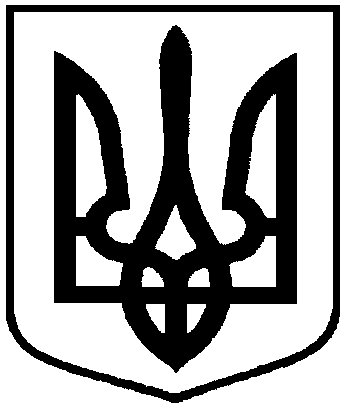 «______»_________2021 р.від ____________ року   №_______ - МРм. СумиПро затвердження комплексної  Програми Cумської міської  територіальної  громади «Охорона здоров'я» на 2022-2024 рокиНачальник  Управління  охорони здоров’я Сумської міської радиО.Ю.ЧумаченкоО.Ю.ЧумаченкоЗаступник  міського голови з питань діяльності виконавчих органів радиТ.Д. ІщенкоТ.Д. ІщенкоДиректор департаменту фінансів, економіки та інвестицій Сумської міської радиС.А. ЛиповаС.А. ЛиповаНачальник правового управлінняО.В. ЧайченкоО.В. ЧайченкоСекретар Сумської міської радиО.М. РєзнікО.М. Рєзнік